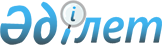 О внесении изменений в решение Жанакорганского районного маслихата от 30 декабря 2021 года № 170 "О бюджете сельского округа Келинтобе на 2022-2024 годы"
					
			С истёкшим сроком
			
			
		
					Решение Жанакорганского районного маслихата Кызылординской области от 28 ноября 2022 года № 303. Прекращено действие в связи с истечением срока
      Жанакорганского районный маслихат РЕШИЛ:
      1. Внести в решение Жанакорганского районного маслихата от 30 декабря 2021 года № 170 "О бюджете сельского округа Келинтобе на 2022-2024 годы" следующие изменения:
      пункт 1 изложить в новой редакции:
      "1. Утвердить бюджет сельского округа Келинтобе на 2022-2024 годы согласно приложениям 1, 2 и 3 соответственно в том числе на 2022 год в следующем объеме:
      1) доходы – 129 206,0 тысяч тенге, в том числе:
      налоговые поступления – 6 460 тысяч тенге;
      неналоговые поступления – 0;
      поступления трансфертов – 122 746,0 тысяч тенге;
      2) затраты – 130 097,6 тысяч тенге;
      3) чистое бюджетное кредитование – 0:
      бюджетные кредит – 0;
      погащение бюджетных кредитов – 0;
      4) сальдо по операциям с финансовыми активами – 0:
      приобритение финансовых активов – 0;
      поступления от продажи финансовых активов государства – 0;
      5) дефицит (профицит) бюджета – -891,6 тысяч тенге;
      6) финансирование дефицита (использование профицита) бюджета – 891,6 тысяч тенге:
      используемые остатки бюджетных средств – 891,6 тысяч тенге.".
      Приложение 1 к указанному решению изложить в новой редакции согласно приложению к настоящему решению.
      2. Настоящее решение вводится в действие с 1 января 2022 года и подлежит официальному опубликованию. Бюджет сельского округа Келинтобе на 2022 год
					© 2012. РГП на ПХВ «Институт законодательства и правовой информации Республики Казахстан» Министерства юстиции Республики Казахстан
				
      Секретарь Жанакорганского районного маслихата

Г.Сопбеков
приложение к решению
Жанакорганского районного маслихата
от 28 ноября 2022 года № 303приложение 1 к решению
Жанакорганского районного маслихата
от 30 декабря 2021 года № 170
Категория
Категория
Категория
Категория
Категория
Категория
Сумма, тысяч тенге
Класс
Класс
Класс
Класс
Класс
Сумма, тысяч тенге
Подкласс
Подкласс
Подкласс
Сумма, тысяч тенге
I. Доходы
I. Доходы
129 206,0
1
Налоговые поступления
Налоговые поступления
6 460,0
04
04
Налоги на собственность
Налоги на собственность
6 460,0
1
Hалоги на имущество
Hалоги на имущество
48,0
3
Земельный налог
Земельный налог
346,0
4
Налог на транспортные средства
Налог на транспортные средства
6 066,0
4
Поступление трансфертов
Поступление трансфертов
122 746,0
02
02
Трансферты из вышестоящих органов государственного управления
Трансферты из вышестоящих органов государственного управления
122 746,0
3
Трансферты из бюджетов городов районного значения, сел, поселков, сельских округов
Трансферты из бюджетов городов районного значения, сел, поселков, сельских округов
122 746,0
Функциональная группа
Функциональная группа
Функциональная группа
Функциональная группа
Функциональная группа
Функциональная группа
Сумма, тысяч тенге
Администратор бюджетных программ
Администратор бюджетных программ
Администратор бюджетных программ
Администратор бюджетных программ
Сумма, тысяч тенге
Программа
Программа
Сумма, тысяч тенге
Наименование
Сумма, тысяч тенге
II. Затраты
130 097,6
01
01
Государственные услуги общего характера
47 787,0
124
124
Аппарат акима города районного значения, села, поселка, сельского округа
47 787,0
001
Услуги по обеспечению деятельности акима города районного значения, села, поселка, сельского округа
47 787,0
06
06
Социальная помощь и социальное обеспечение
12 793,0
124
124
Аппарат акима города районного значения, села, поселка, сельского округа
12 793,0
003
Оказание социальной помощи нуждающимся гражданам на дому
12 793,0
07
07
Жилищно-коммунальное хозяйство
13 421,4
124
124
Аппарат акима города районного значения, села, поселка, сельского округа
13 421,4
008
Освещение улиц в населенных пунктах
1 757,0
009
Обеспечение санитарии населенных пунктов
601,0
011
Благоустройство и озеленение населенных пунктов
11 063,4
08
08
Культура, спорт, туризм и информационное пространство
20 675,0
124
124
Аппарат акима города районного значения, села, поселка, сельского округа
20 412,0
006
Поддержка культурно-досуговой работы на местном уровне
20 412,0
124
124
Аппарат акима города районного значения, села, поселка, сельского округа
263,0
028
Реализация физкультурно-оздоровительных и спортивных мероприятий на местном уровне
263,0
12
12
Транспорт и коммуникация
30 782,0
Автомобильный траспорт
30 782,0
124
124
Аппарат акима города районного значения, села, поселка, сельского округа
30 782,0
045
Капитальный и текущий ремонт дорог в городах районного значения, селах, поселках, сельских округах
30 782,0
13
13
Прочие
4 639,0
124
124
Аппарат акима города районного значения, села, поселка, сельского округа
4 639,0
040
Реализация мероприятий для решения вопросов обустройства населенных пунктов в реализацию мер по содействию экономическому развитию регионов в рамках Программы развития регионов до 2025 года
4 639,0
15
15
Трансферты
0,2
Трансферты
0,2
124
124
Аппарат акима города районного значения, села, поселка, сельского округа
0,2
048
Возврат неиспользованных (недоиспользованных)целевых трансфертов
0,2
3.Чистое бюджетное кредитование
0
4. Сальдо по операциям с финансовыми активами
0
5. Дефицит (профицит) бюджета
-891,6
6. Финансирование дефицита (использование профицита) бюджета
891,6
8
8
Используемые остатки бюджетных средств
891,6
01
01
Остатки средств бюджета
891,6
1
Свободные остатки бюджетных средств
891,6